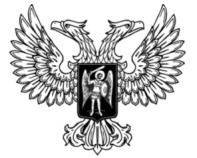 ДонецкАЯ НароднАЯ РеспубликАЗАКОНО РАТИФИКАЦИИ ДОГОВОРА О ДРУЖБЕ, СОТРУДНИЧЕСТВЕ И ВЗАИМНОЙ ПОМОЩИ МЕЖДУ РОССИЙСКОЙ ФЕДЕРАЦИЕЙ И ДОНЕЦКОЙ НАРОДНОЙ РЕСПУБЛИКОЙПринят Постановлением Народного Совета 22 февраля 2022 годаСтатья 1Ратифицировать Договор о дружбе, сотрудничестве и взаимной помощи между Российской Федерацией и Донецкой Народной Республикой, подписанный в городе Москве 21 февраля 2022 года.ГлаваДонецкой Народной Республики					Д.В. Пушилинг. Донецк22 февраля 2022 года№ 351-IIНС